CS 192 Programming Essentials<Class Term Date/Section – e.g. 08-JAN-20 - 03-MAR-20 [1173]><Instructor>Assignment Template<INSERT YOUR NAME><Insert Date>< Insert Submission Number>Week # AssignmentProgram Code<Copy the code from PYTHON compiler and paste it here>Program Execution< A screenshot of a successful run displaying date and time>Code and Screen Shot Submission ExampleWeek 1 AssignmentSample Program Codeprint ('Hello class, welcome to Python!')Sample Program Execution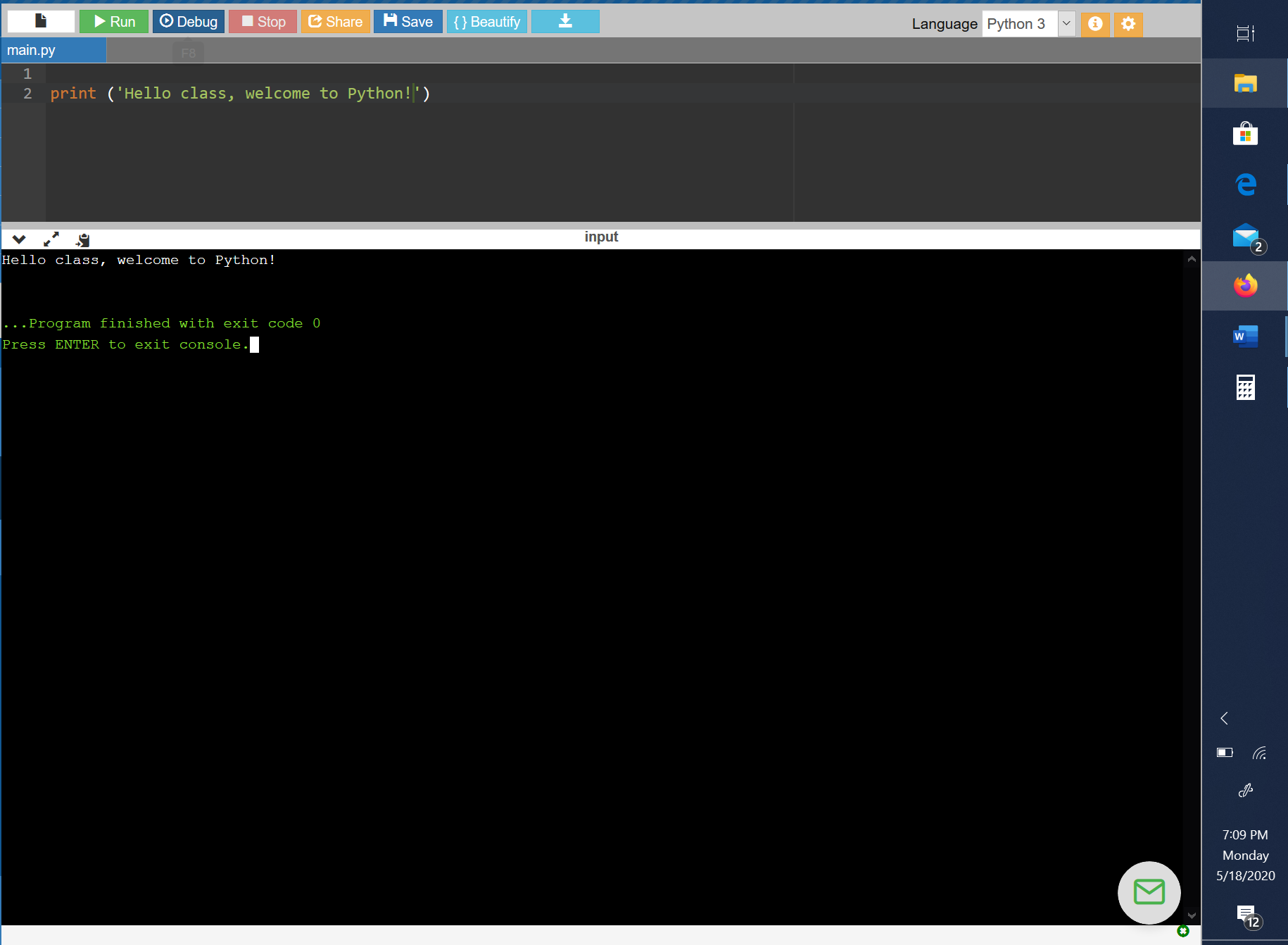 